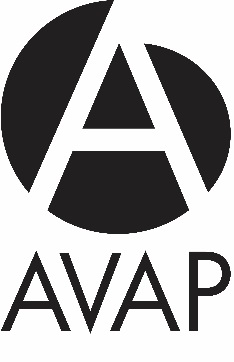 AmeriCorps positions available at Turning Points Network TPN is dedicated to supporting victims/survivors in their effort to heal from the trauma of domestic violence, sexual assault and/or stalking, while striving to prevent the occurrence of violence in Sullivan County and in society at large.Qualifications: At least 18 years of age, commitment to community service, interest in the issues of domestic and sexual violence and stalking, ability to work independently with limited supervision, and ability to remain non-judgmental and open-minded. No prior related experience necessary.Requirements: Full-time commitment beginning September 2021 through September 2022. Must possess a valid driver’s license, reliable transportation and automobile insurance.Full-time Benefits: Living allowance, health insurance (for full-time members only), childcare benefits (if member meets eligibility requirements), and an educational award upon successful completion of program requirements.By joining AVAP, you have the opportunity to make a difference in the lives of hundreds of victims of domestic and sexual violence and stalking. Once individuals join AVAP, they receive training from experts in the field of victim services, learn skills that transfer to any occupation and make valuable connections with other socially conscious individuals.Find the application here: AVAP - New Hampshire Coalition Against Domestic and Sexual Violence (nhcadsv.org)Please contact Amanda at (603)543-0155 or Amanda@turningpointsnetwork.org for more information. 